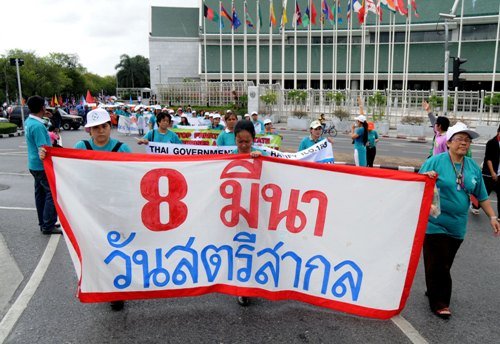  ันให้วิ ึงเกม